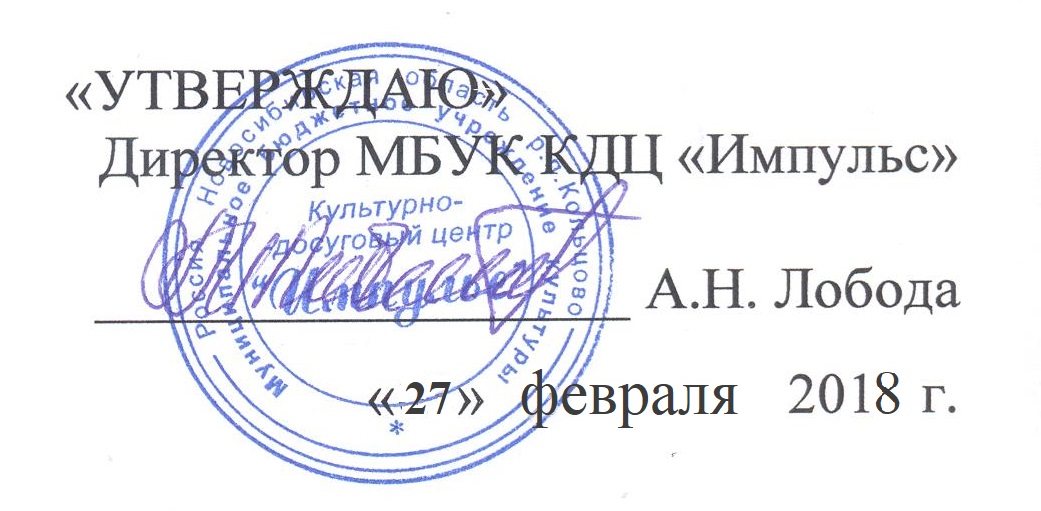 ПОЛОЖЕНИЕ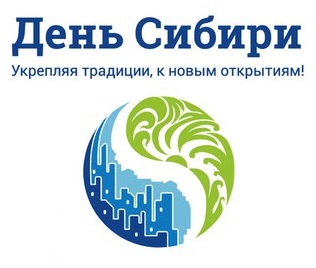 о проведенииIV Открытого областногофестиваля-конкурса «День Сибири»Дата проведения: 11 ноября 2018 годаМесто проведения: МБУК «ДК - КОЛЬЦОВО» Новосибирская область, наукоград Кольцово,  ул. Центральная, 10аФестиваль-конкурс «День Сибири» - это яркий, красочно-причудливый венок сибирских традиций и культуры. На этом празднике прошлое, настоящее и будущее сибирской культуры становится продолжением исконных традиций и дает начало новым. Именно здесь каждый может почувствовать, увидеть и услышать, как глубока эта кровная связь в творчестве музыкантов, танцоров, мастеров и актеров.Слоган фестиваля-конкурса «День Сибири» - «Укрепляя традиции, к новым открытиям!»Учредители и организаторыАдминистрация наукограда КольцовоМуниципальное бюджетное учреждение культуры Культурно-досуговый центр  «Импульс» наукограда Кольцово www.impulse.name (далее – Организатор) Цели и задачисодействие в сохранении и популяризации нематериального историко-культурного наследия народов Сибири;выявление и поддержка талантливых солистов и коллективов, совершенствование их мастерства и исполнительской культуры;содействие повышению уровня образования, культуры и духовного развития личности;пробуждение интереса у современной молодёжи к богатейшему наследию и традициям Сибири;установление тесных дружеских и творческих контактов между участниками;повышение привлекательности имиджа наукограда Кольцово и Сибирского региона.Участники3.1. Для участия в Фестивале-конкурсе приглашаются солисты-исполнители и творческие коллективы, а также мастера декоративно-прикладного искусства в возрасте от 6 лет и старше (без максимального ограничения по возрасту).3.2 Участники Фестиваля-конкурса делятся на возрастные категории: Категория «Дети»: 6 лет;I возрастная категория: 7-10 лет;II возрастная категория: 11-14 лет;III возрастная категория: 15-17 лет;IV возрастная категория: от 18 лет и старше.V возрастная категория: Смешанная (для коллективов – свыше 30% участников из других возрастных категорий)Возможно участие в нескольких номинациях Фестиваля-конкурса.Участники Фестиваля-конкурса могут исполнить/показать произведения, написанные СИБИРСКИМИ авторами, поэтами, писателями, музыкантами и композиторами, и произведения созвучные теме Фестиваля-конкурса. В каждом конкурсном выступлении/произведении/работе должна быть раскрыта тема Сибири:«Сибирь – многонациональная»«Сибирь – сестра России»«Сибирь – малая Родина»Фестиваль-конкурс проводится без территориального ограничения!4. ЖюриЖюри формируется из числа специалистов в области культуры, искусства и театра РФ: признанных деятелей культуры и искусства, заслуженных работников культуры, ведущих педагогов учебных заведений, известных артистов, представителей учредителей Фестиваля-конкурса и его партнеров/спонсоров.5. Звание, призы, наградыПо решению жюри Фестиваля-конкурса участникам присваиваются в каждой категории и номинации звания: «Лауреат», «Дипломант» I, II и III степеней и «Участник».Возможно присуждение специальных дипломов жюри.Памятные призы и дипломы вручаются всем участникам Фестиваля-конкурса.Решение жюри является окончательным и пересмотру не подлежит. Оценочные протоколы членов жюри являются конфиденциальной информацией, не демонстрируются и не выдаются.6. Номинации	ВОКАЛ (соло, дуэт, коллектив/ансамбль):НАРОДНЫЙ (в том числе фольклор и этнография)ЭСТРАДНЫЙ ХОРЕОГРАФИЯ (соло, дуэт, коллектив/ансамбль):НАРОДНЫЙ ТАНЕЦНАРОДНЫЙ СТИЛИЗОВАННЫЙ ТАНЕЦКЛАССИЧЕСКИЙ ТАНЕЦБАЛЬНЫЙ ТАНЕЦЭСТРАДНЫЙ ТАНЕЦСОВРЕМЕННЫЙ ТАНЕЦМУЗЫКА (соло, ансамбль, оркестр):ИНСТРУМЕНТАЛЬНАЯ МУЗЫКА ТЕАТР (соло, дуэт, коллектив):ТЕАТР МОД (не более 7 минут)ТЕАТР (до 20 минут)ХУДОЖЕСТВЕННОЕ СЛОВО (не более 5 минут)ВЫСТАВОЧНАЯ ДЕЯТЕЛЬНОСТЬ (мастер, коллективная работа):ДЕКОРАТИВНО-ПРИКЛАДНОЕ ИСКУССТВО И ХУДОЖЕСТВЕННЫЕ РЕМЕСЛАОсобые условия:Каждый участник или коллектив представляет 1 конкурсный номер. Продолжительность каждого выступления не более 5 минут.Продолжительность выступления в номинации «Театр»  - до 20 минут.В номинации «Театр» : если в действах задействовано музыкальное сопровождение, то фонограммы должны быть на usb-носителе. В тех действах, в которых есть музыкальное сопровождение, необходим ваш музыкальный режиссер за пульт.Требования к оформлению работ в номинации «Мастера декоративно-прикладного искусства»:Каждый участник представляет не более 2 работ. Формат свободный. Работы принимаются в оформленном виде: для рисунков необходима этикетка в правом нижнем углу, для писанок и поделок - таблички. Этикетка или табличка должны содержать: название работы, фамилию, имя и возраст автора, город (район), Ф.И.О педагога. Работы возвращаются.7. Общие положения7.1. Фестиваль-конкурс проводится для всех желающих без предварительного отбора. Участие в Фестивале-конкурсе является добровольным.7.2. Фестиваль-конкурс проводится на сценической площадке размером 9х6,5х5 метров (длина, ширина, высота соответственно) с деревянным покрытием сцены.7.3. Организатор на всех этапах проведения Фестиваля-конкурса оставляет за собой право изменять регламент, а также дополнять и/или изменять условия и положение Фестиваля-конкурса, если в этом возникнет необходимость.7.4. Организатор не имеет обязательств перед участником, который не может принять участие по какой-либо причине в Фестивале-конкурсе. 7.5. Организатор Фестиваля-конкурса оставляет за собой право на трансляцию мероприятий, запись на видеоносителях, использование фотографий и видео с Фестиваля-конкурса в качестве рекламных целей (на сайтах и во всех печатных изданиях Организаторов и информационных партнеров Фестиваля-конкурса) для продвижения и популяризации Фестиваля-конкурса и их дальнейшее распространение без выплаты гонорара участникам Фестиваля-конкурса и их партнерам. Видео- и фотосъемка на Фестивале-конкурсе допускаются.7.6. После окончания Фестиваля-конкурса, Организатор публикует отчет о его проведении на официальном сайте www.impulse.name и vk.com/impulsename7.7. Предоставление заявки на Фестиваль-конкурс является безусловным согласием участника(-ов) и сопровождающих его лиц со всеми пунктами данного положения Фестиваля-конкурса.7.8. Все участники и сопровождающие его лица Фестиваля-конкурса безусловно выражают свое согласие с Политикой конфиденциальности (Пользовательским соглашением) персональных данных МБУК КДЦ «Импульс».7.9. Если участник использует в своем номере декорации, то он обязан заблаговременно согласовать с Организаторами Фестиваля-конкурса вопросы, касающиеся реквизита. 7.10. В Фестивале-конкурсе запрещается использование пиротехнического оборудования во время выступления.7.11. Организатор оставляет за собой право по своему усмотрению отстранить от Фестиваля-конкурса участника/коллектив/руководителя коллектива, который нарушает Положение, ведёт себя неподобающим образом, нарушает дисциплины и проявляет неэтическое поведение в отношении Оргкомитета, членов жюри и других участников Фестиваля-конкурса без возмещения стоимости регистрационного взноса и вручения диплома. В итоговом отчёте будет отражена причина дисквалификации.7.12. Организаторы Фестиваля-конкурса не несут ответственность перед авторами произведений и песен, исполняемых участниками или использующих фонограммы в конкурсных работах в Фестивале-конкурсе. Все имущественные претензии, в том числе авторов и обладателей смежных прав, могут быть адресованы только участнику Фестиваля-конкурса.7.13. Участники Фестиваля-конкурса осуществляют разгрузку, погрузку и монтаж необходимого реквизита самостоятельно.7.14. Ответственность за жизнь и безопасность участников несут руководители или сопровождающие их лица.8. Технические требования 8.1. Если участник Фестиваля-конкурса использует музыкальное сопровождение, то он должен предоставить звукорежиссёру фонограмму на флеш-носителе или на отдельном компакт-диске (форматы .MP3 или .WAV) (без посторонних записей и файлов) с указанием Ф.И. участника. Участники также должны иметь при себе запасные носители со звукозаписью для участия в Фестивале-конкурсе. 8.2. Фонограмма звукорежиссеру подается во время регистрации участника.9. Условия участияДля участия в Фестивале-конкурсе необходимо отправить Заявку (Приложение 1) на e-mail: densibiri@inbox.ru 9.2. Прием заявок осуществляется ДО 28 ОКТЯБРЯ 2018 г. 9.3. Отдельная заявка составляется на каждого участника/коллектив Фестиваля-конкурса.9.4. Если один участник представлен в разных номинациях, то заявка составляется отдельно для каждой номинации.9.5. Сначала участник присылает Заявку, и уже в ответном письме Оргкомитет высылает на указанный e-mail реквизиты (квитанцию - для физических лиц или пакет документов (договор, счет и т.д.) – для юридических лиц) для перечисления за регистрационный взнос. Если в течение 5 дней после отправления заявки не последовал ответ на указанный Вами e-mail, обязательно свяжитесь с Оргкомитетом Фестиваля-конкурса.9.6. Организатор оставляет за собой право не рассматривать заявки в случае значительного превышения общего хронометража по условиям проведения Фестиваля-конкурса либо продлить срок приема заявок. 9.7. Каждый участник и сопровождающие его лица подтверждает свое согласие Организатору на обработку персональных данных при отправлении Заявки на Фестиваль-конкурс, а также хранение и использование его личной информации в технической документации Фестиваля-конкурса на бумажных и электронных носителях, а также согласие на публикацию указанной информации в сети Интернет у Организаторов, информационных партнеров, партнеров и спонсоров Фестиваля-конкурса. 9.8. На регистрации во время проведения Фестиваля-конкурса необходимо представить Свидетельство о рождении (копия) либо общегражданский паспорт участника (копия), а также оригинал оплаченной квитанции.10. Регистрационный взнос10.1. Стоимость участия в Фестивале-конкурсе составляет:Участие в дополнительной номинации оплачивается на тех же условиях. Количество номинаций не ограничено.10.2. 100% оплата регистрационного взноса перечисляется на счет Организатора Фестиваля-конкурса ДО 21 ОКТЯБРЯ 2018 года (со скидкой) либо С 22 ДО 28 ОКТЯБРЯ 2018 г. (без скидки) Фестиваля-конкурса в соответствии с пунктом 10.1.10.3. Возможна оплата по наличному (по квитанции) и безналичному (для организаций) расчетам. Оригиналы финансовых документов (в случае безналичного расчета) Организатор выдает по приезду на Фестиваль-конкурс. По вопросам оплаты (по документам от организаций) обращаться по телефону: (383) 336-56-32 (бухгалтерия). 10.4. Финансирование командировочных расходов (регистрационный взнос за участие, оплата проезда, проживания, питания) производится за счет средств организаций, направляющих участников или за счет средств самих участников.10.5. При необходимости, Организатор может предоставить информацию для проживания и питания участникам Фестиваля-конкурса.10.6. Данное Положение Фестиваля-конкурса является официальным приглашением на участие в нем.Внимание! В случае отказа кандидата от участия в Фестивале-конкурсе регистрационный взнос не возвращается. 11. Оргкомитет Фестиваля-конкурсаМенеджер по работе с заявками: +7 913 204 15 60 - Николай Алмас (!!! ЗВОНИТЬ ПОСЛЕ 12.00 ч. !!!)Директор - Лобода Алла Николаевна: тел./факс: (383) 306-36-60Сайт организатора Фестиваля-конкурса МБУК КДЦ «Импульс» www.impulse.nameВ социальных сетях: vk.com/impulsenameПриложение 1ЗАЯВКАна участие в IV Открытом областном фестивале-конкурсе «День Сибири»Условия Фестиваля-конкурса обязуюсь выполнять* Я согласен/согласна на получение рекламы (акции, проводимые мероприятия, скидки и т.д.), распространяемой МБУК КДЦ «Импульс» по сетям электросвязи, в том числе посредством использования телефонной, факсимильной, подвижной радиотелефонной связи, SMS-рассылок*Я подтверждаю достоверность и несу полную ответственность за правильность написания и корректность предоставленных данных *Отправляя Заявку на Фестиваль-конкурс, я выражаю свое согласие на сбор, обработку, хранение и использование моих персональных данных. Согласие предоставляется МБУК КДЦ «Импульс» мной бессрочно * Дата: «___» _______20___ г.Примечание: Заявки принимаются только в предлагаемой редакции, в одной заявке один участник/коллектив.Строка № 2 – указать только фамилию и имя участника - без отчества, заглавные буквы только первые (данные для диплома!).Строка № 3 – указать сокращенное название учреждения, регион, город, село, деревню (данные для диплома!).Строка № 4 – указать полный возраст участника на момент выступления. Строка № 8  – полные фамилия, имя, отчество педагога, руководителя (данные для диплома!).Заявки принимаются ТОЛЬКО в электронном виде.Никаких курсивов, никаких подчеркиваний, никаких жирных выделений (кроме телефона для экстренной связи)!Заявку, просьба, отправлять в формате .doc или .docxУважаемые коллеги, убедитесь, что Ваша информация получена.Внимание! Просим Вас внимательно заполнять все данные для участия в Фестивале-конкурсе!Отказаться от SMS-рассылки можно в любой момент с помощью отправки электронного письма на адрес info@impulse.name с пометкой "отказаться от SMS-рассылки"ДО 21 ОКТЯБРЯ 2018 г.С 22 ДО 28 ОКТЯБРЯ 2018 г.СОЛО: 800 рублей с участникаДУЭТ: 1500 рублейАНСАМБЛЬ/КОЛЛЕКТИВ: 500 рублей с участника коллективаИндивидуальный мастер ДПИ: 400 рублейКоллективная работа мастеров ДПИ: 1000 рублейСОЛО: 1000 рублей с участникаДУЭТ: 1700 рублейАНСАМБЛЬ/КОЛЛЕКТИВ: 700 рублей с участника коллективаИндивидуальный мастер ДПИ: 600 рублейКоллективная работа мастеров ДПИ: 1200 рублей1Населенный пункт: область, район, город, село2ФИ участникаилиНазвание коллектива3Наименование учреждения (сокращенно)4Возрастная категория (согласно Положению)4Возраст участника(-ов)4Количество участников(для коллективов)5Номинация, подноминация6РепертуарРепертуар7Используемый реквизит8Ф.И.О. педагога, руководителя9Контактные телефоны и e-mail руководителя учреждения, педагога или руководителя участника/коллектива10Телефоны для экстренной связи (обязательно мобильный)11Реквизиты юридических лиц для оформления договора и сопутствующих документов в случае оплаты по безналичному расчету